异地年检功能操作说明车辆归属地调入异地年检库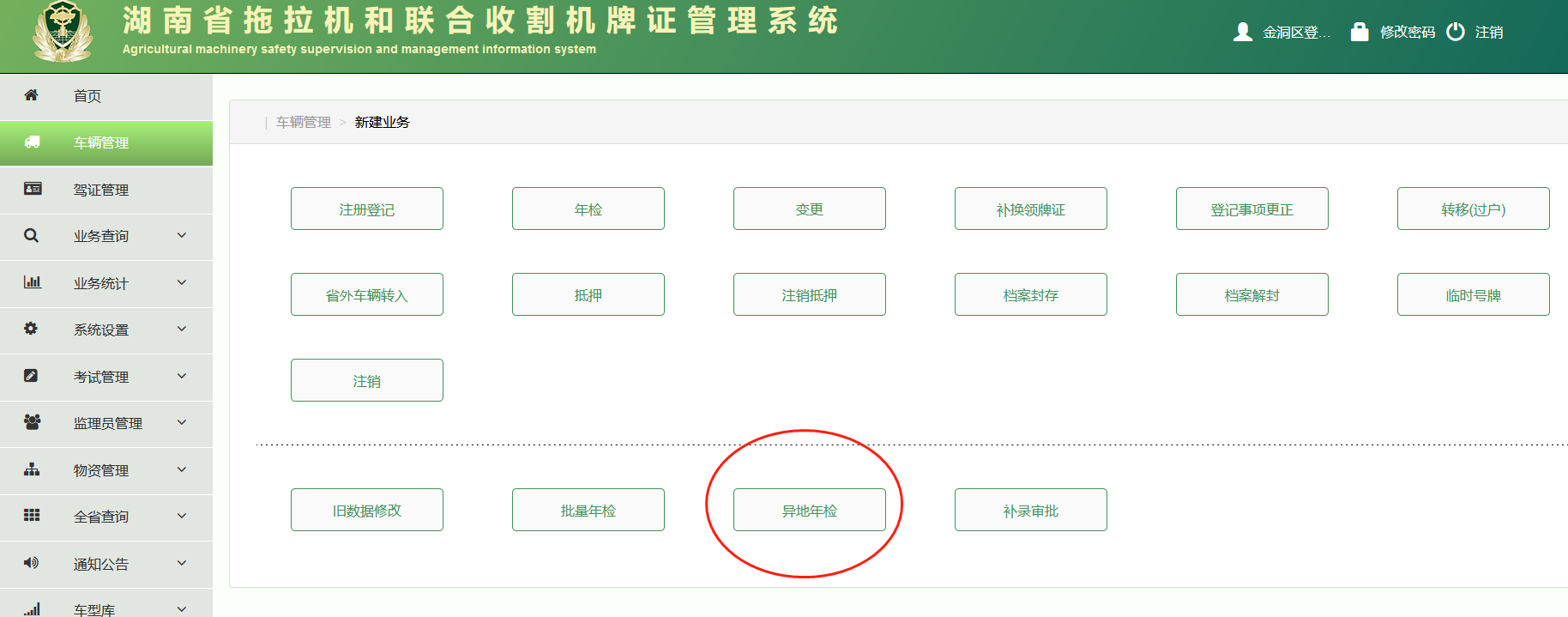 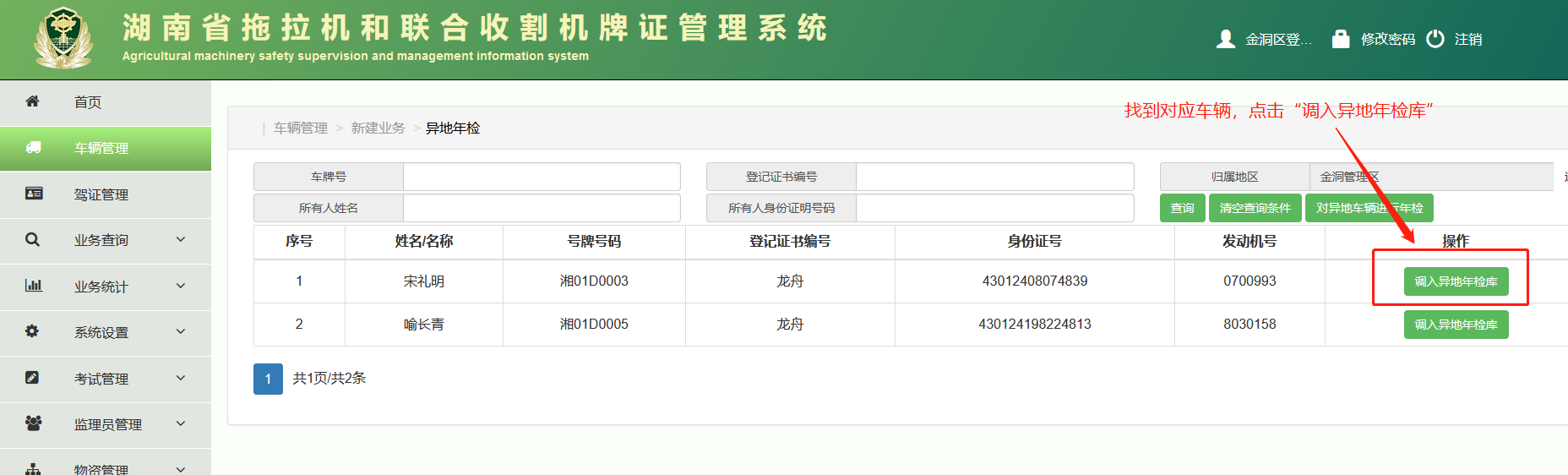 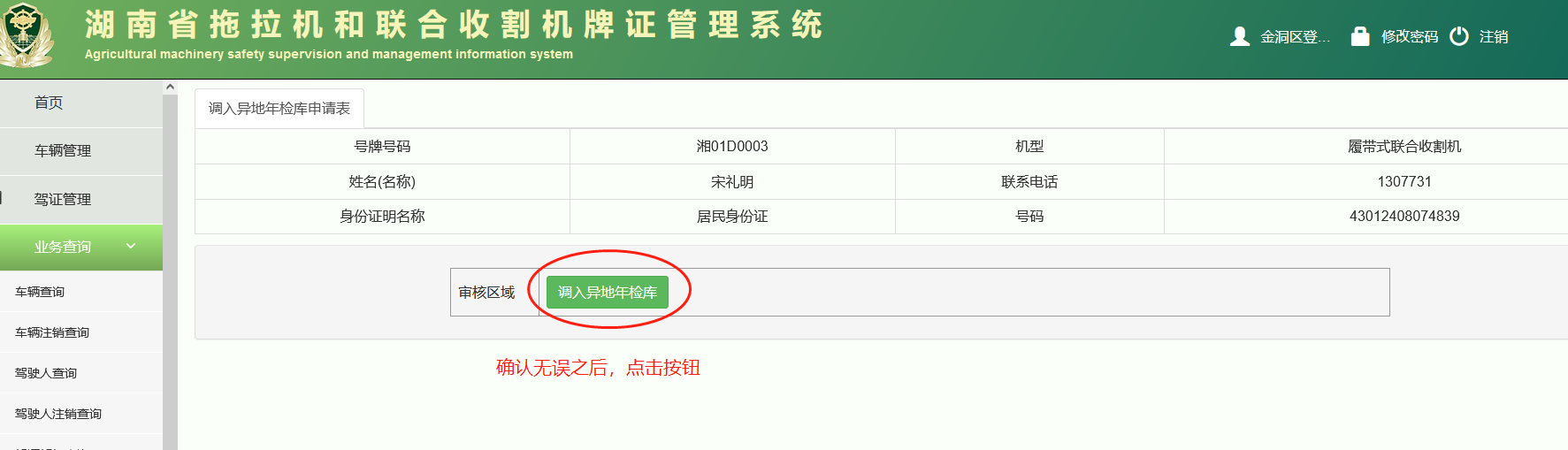 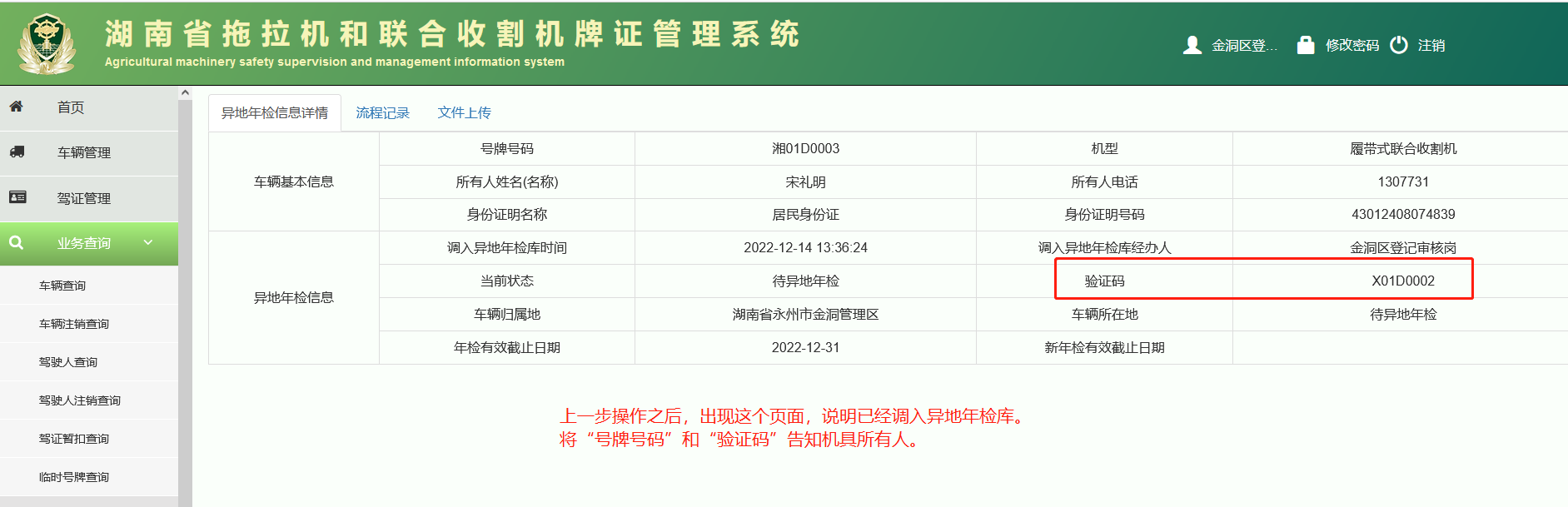 车辆所在地进行异地年检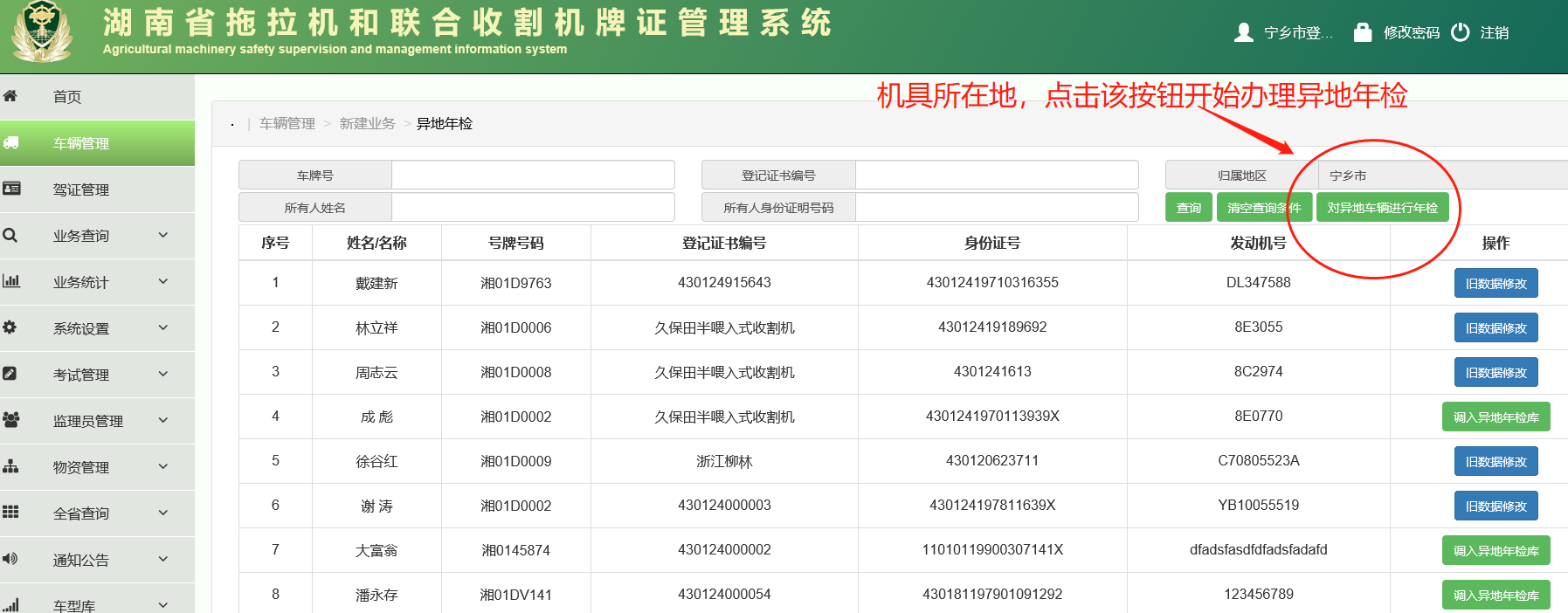 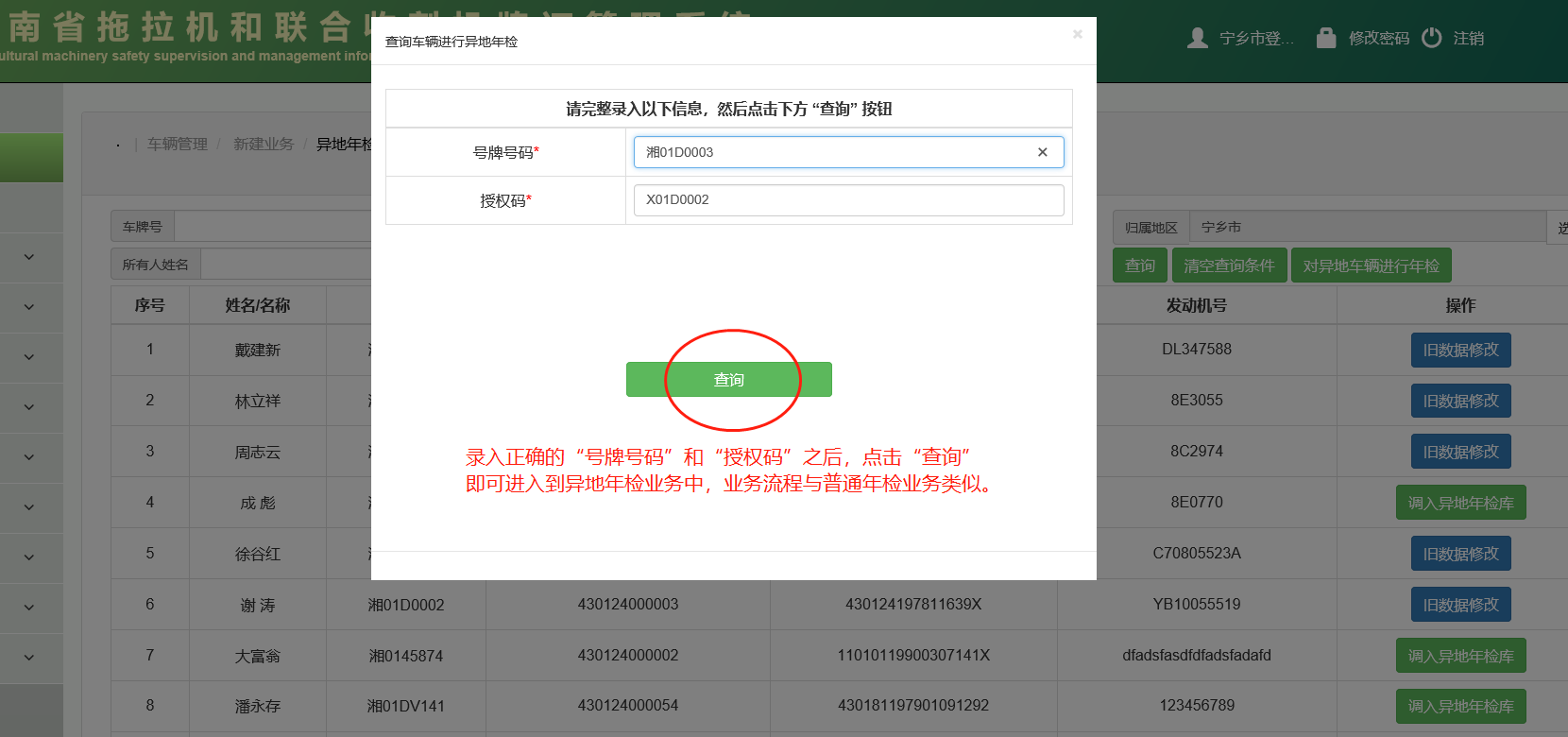 异地年检记录查询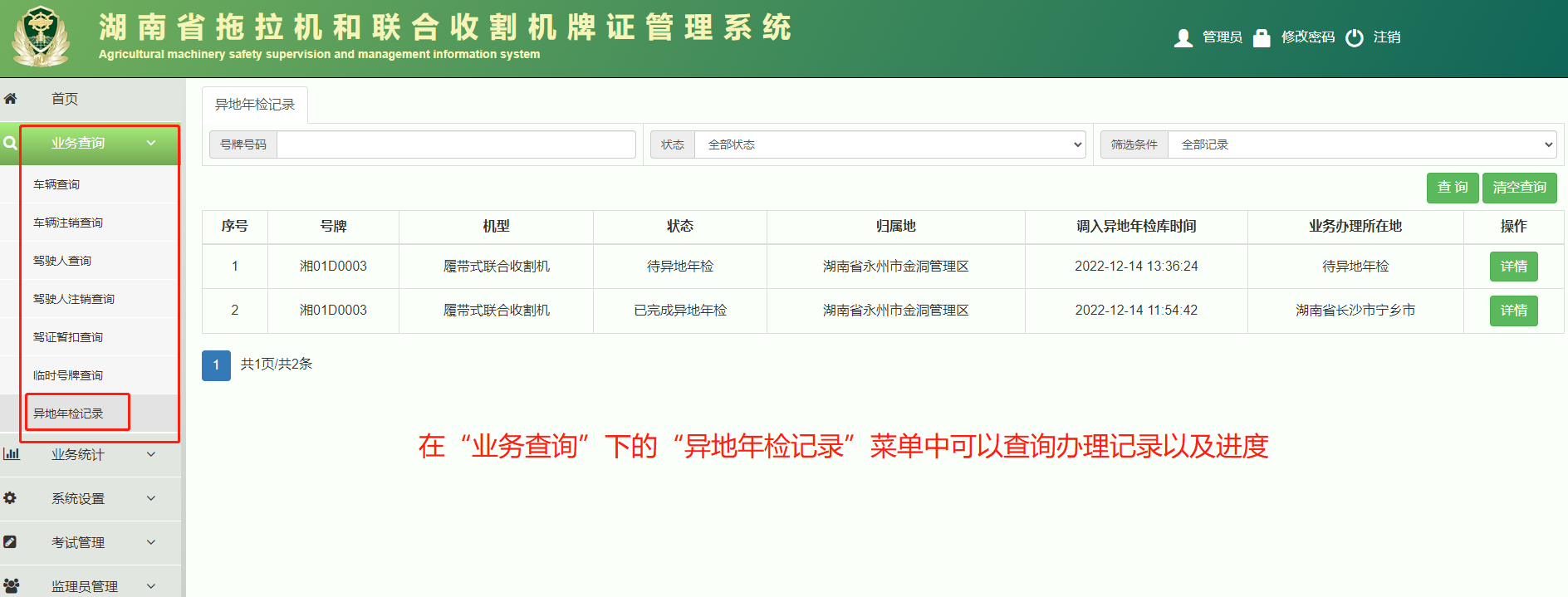 